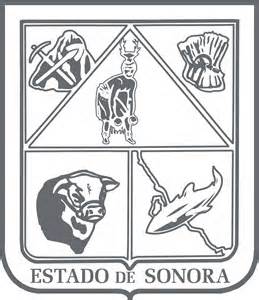     GOBIERNO DEL ESTADO DE SONORA          	      05-DDO-P02-F01/REV.00            DESCRIPCION DE PUESTO											ID: SE-004OBJETIVO	RESPONSABILIDADES	RELACIONESMEDIDORES DE EFICIENCIA
DATOS GENERALES DEL PERFILGrado de estudios	Grado de estudios requerido y deseable.	Requerido:  ¿El puesto requiere alguna especialización académica?	Carrera:	    	Área:	    Contabilidad¿El puesto requiere experiencia laboral?La experiencia laboral requerida.Área:  Contabilidad Pública		tiempo:  3 añosÁrea: Auditoría				tiempo:  2 años¿La ejecución del puesto requiere del conocimiento del inglés o algún otro idioma?Grado de dominio del idioma inglés¿La ejecución del puesto requiere del conocimiento de manejo de computadora?Nivel de conocimientos de computación.¿Qué nivel de habilidad de trato con personas requiere el puesto?Habilidad de trato con personas.¿Cuál es el nivel de la responsabilidad gerencial necesaria?Nivel de responsabilidad gerencial¿Cuál es el resultado esencial del puesto?El resultado esencial del puesto y el resultado secundario más importante.En primer lugar: 
En segundo lugar:  En relación al servicio a la comunidad y a los objetivos sociales y políticos del Gobierno del Estado, su puesto:Orientación del puesto.Manejo de personal requeridoNúmero de personas a cargo del titular del puestoRecursos financieros a su cargo(M = 000; MM = 000,000 de pesos anuales)¿Si maneja recursos financieros, su responsabilidad sobre ellos es?Tipo de responsabilidad sobre los recursos financieros que maneja.Tipo de Análisis PredominanteMarco de actuación y supervisión recibidaObjetivos / resultados operacionales. El titular define los planes y programas para ejecutarlos y losmaneja dentro de políticas, estrategias, tácticas y presupuestos aprobados. La supervisión recibida esde tipo gerencial, y es evaluado en sus avances en períodos de pocos meses, aunque emita informesintermedios.	DATOS DE APROBACIÓNInformación provista por:                                                      Información aprobada por:	DATOS GENERALES	DATOS GENERALES	DATOS GENERALES	DATOS GENERALESTítulo actual del puesto funcional:Subdirector de ContabilidadDependencia/Entidad:Servicio de Administración y Enajenación de Bienes de Entidades del Gobierno del Estado de Sonora     Área de adscripción:Coordinación General de Administración y Enajenación de BienesReporta a:Director de Finanzas y Recuperación de ActivosPuestos que le reportan:Guarda Valores y Archivo,  Recepción1.–Asegurar el registro de las operaciones de crédito de la cartera administrativa o litigiosa que se transfieran y administración del sistema de cartera.2.-Supervisar y llevar el control del ejercicio presupuestal, supervisando que el presupuesto sea ejercido de conformidad con los montos y programas autorizados, proponiendo oportunamente medidas correctivas para evitar posibles desviaciones.3.-Elaborar los estados financieros mensuales correspondientes y realizar su análisis e interpretación, de acuerdo a las políticas y lineamientos establecidos por la ley general de contabilidad gubernamental y del consejo nacional de armonización contable.4.-Implementar y mantener la operación de un sistema eficiente, que garantice el adecuado registro contable de las operaciones y la generación de la información contable y financiera, para atender las necesidades internas y los requerimientos de las autoridades.5.-Integrar la información financiera de los ingresos y egresos, así como el avance presupuestal y metas con sus justificaciones, relativas a los avances trimestrales y presentarlos ante la instancia correspondiente.Internas:a) Subdirector Jurídico y Recuperación de Cartera – Análisis de cartera abogados, para su estimación, seguimiento y aplicación de reestructuras y liquidacionesb)  Subdirector de Informática – Proceso de cierres de carteras diarias y mensuales. Presentación de información trimestral, semestral y anual de información en distintas plataformas (SIR, SEVI, SIEGESON, Transparencia y portal WEB)c) Subdirector de Promoción y Enajenación de Bienes – Registros de ventas de bienes muebles e inmuebles en dación de pago y/o adjudicadosExternas:a)Subsecretaría de Recursos Humanos del Gobierno del Estado – Envío de movimientos de nómina, recepción de órdenes de pagob)Tesorería del Gobierno del Estado de Sonora – Recepción de órdenes de pago, recibos de nómina y envío de información mensualc) Subsecretaría de Planeación del Desarrollo del Gobierno del Estado de Sonora – Envío de información contable, presupuestal y programática mensual, trimestral y anuald) Departamento de Ingresos del Instituto de Seguridad y Servicios Sociales de los Trabajadores del Estado de Sonora (ISSSTESON) – Envío de nóminas quincenales, recepción de recibos de pago por cuotas y aportaciones1.–Emisión de estados financieros en tiempo y forma2.-Emisión de reportes de cartera en tiempo y forma3.-Envío de información contable, presupuestal y programática mensual, trimestral, semestral y anual en tiempo y formaSexo:Estado Civil:Edad:Entre 25 y 65 años. Nombre : Nombre :    Cargo :Subdirector de Contabilidad    Cargo :Director de Finanzas y Recuperación de Activos